Curriculum Vitae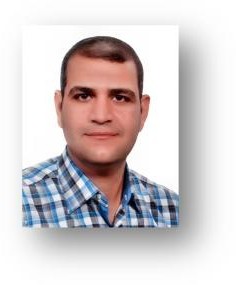 Name: Mustafa Ahmed Jasim Al-jumaili Birth: 6-12-1983Marital state: MarriedAddress: Iraq, Diyala province, Baqubah city. Mobile: 07901407406Email:mustafa83@covm.uodiyala,edu.iqEducation:Bachelor degree in Veterinary medicine and surgery (BVMS.) from College of Veterinary medicine / university of Baghdad2001-2006.	Master in Veterinary Science/ Pharmacology (M.Sc. / pharmacology) from College of Veterinary medicine / university of Baghdad2006-2008.Profession:Assistant lecturer in the college of Veterinary medicine/ University of Diyalafrom 19/7/2010 till 3/3/2014.Lecturer (Academic promotion) in the college of Veterinary medicine/ University of Diyala from 3/3/2014 till the currentdate.Teaching Subjects:Teaching of theorical Veterinary Pharmacology in the college of Veterinary medicine/ University of Diyala from 2008 till the currentdate.Teaching of practical Veterinary Pharmacology in the college of Veterinary medicine/ University of Diyala from 2008 till the currentdate.Teaching of Veterinary Toxicology in the college of Veterinary medicine/ University of Diyala from 2011 till the currentdate.Positions:Unit administrator of Scholarship and cultural affairs in Veterinary medicine/ University of Diyala from 2010 till2012.the collegeofCoordinator of Veterinary Physiology and pharmacology department in the college of Veterinary medicine/ University of Diyala from 2011 till the current date.Secretary of the College Council from 2016 till 2017.Publications:Al-Tahan, F.J. and Jasim M. A.(2011). Study of the effect of decorticated and defatted Castor seeds Ricinuscommunis Linn. On sperm functions and characters of male mice. Diyala journal of pure sciences,7(3)192-204.Jasim M. A. And Al-Tahan, F.J. (2012). Study of the effect of decorticated and defatted Castor seeds RicinuscommunisLinn.on Testosterone level and testicular architecture of male mice. Journal of Tikrit university for agriculture sciences, 12 (2)176-180.Jasim M. A. And Abbas A. D. (2013) The vital role of Calcium in minimizing the experimental acute toxicity of Amikacin in mice. Journal of Tikrit university for agriculture sciences, Special issue for the 1stscientific conference for college of agriculture and veterinary medicine, 13 (3)1-5.Jasim M. A. (2013) Evaluation of Antibacterial effect of extracted fatty acids of Nutmeg Myristicafragrans(Houtt.) against locally isolated bacteria. Al- Anbar journal of veterinary science, 6 (1)20-24.Jasim M. A. (2014) Studying of Neurotoxic effects of Ivermectin on domestic pigeons. International journal of current research, 6 (3)5511-5513.